Strokovno izobraževalni center Brežice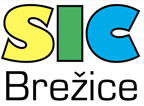 Višja strokovna šola BrežiceBizeljska cesta 45, 8250 BrežiceSamoevalvacijsko poročilo 
Višje strokovne šole Brežice
za študijsko leto 2020/2021KazaloUvod	21	Delovanje šole	31.1	Osnovni podatki o Višji strokovni šoli	31.1.1	Program, ki ga šola izvaja za redni in izredni študij	31.2	Vizija, poslanstvo, vrednote, cilji, strateške usmeritve, urejenost evidenc, skrb za kakovost	51.2.1	Usklajenost poslanstva Višje strokovne šole s strategijo	61.2.2	Redno strokovno in razvojno sodelovanje z drugimi šolami ali organizacijami	71.3	Organi zavoda in Višje strokovne šole in uresničevanje pravic in obveznosti deležnikov VSŠ	71.4	Dejavnosti Višje strokovne šole	91.5	Organizacija praktičnega izobraževanja študentov	111.6	Obveščanje	132	Kadri	142.1	Predavatelji in drugi zaposleni na VSŠ	142.2	Dosežki zaposlenih v študijskem letu 2019/2020	163	Študenti	233.1	Pravice in dolžnosti študentov	233.2	Pomoč in svetovanje študentom, karierni center in alumni klub	243.2.1	Pomoč in svetovanje študentom	243.2.2	Karierni center in Alumni klub	243.3	Podpora študentom pri pripravi diplomskega dela	253.4	Podatki o vpisu in študentih	253.5	Število opravljenih diplomskih nalog in rezultati izpitov	253.5.1	Rezultati izpitov v programu Ekonomist	264	Materialne razmere in prostorski pogoji	284.1	Prostori, prilagoditve prostorov, študija in izvajanja	284.2	Knjižnica	295	Notranje zagotavljanje in izboljševanje kakovosti ter izvajanje študijskih programov	295.1	Postopek samoevalvacije na šoli	295.2	Evalvacija izobraževalnega procesa	305.3	Evalvacija zaposlenih na VSŠ Brežice	305.4	Merjenje zadovoljstva udeležencev izobraževalnega procesa	305.5	Uresničevanje predvidenih ukrepov za izboljšave	316	Literatura	31Kazalo tabelTabela 1: Predavatelji nosilci predmetov v programu Ekonomist v študijskem letu 2019/2020	14Tabela 2:Izvedene ure v 1. letniku programa Ekonomist za redne študente	16Tabela 3: Izvedene ure v 2. letniku programa Ekonomist za redne študente	17Tabela 4: Izvajalci v programu Ekonomist - obveznost	18Tabela 5: Stanje vpisa v redni in izredni študij na dan 31. 10. 2020	25Tabela 6:Število diplomantov v rednem in izrednem študiju v študijskem letu 2019/2020	25Tabela 7: Opravljeni izpiti do 30. 9. 2021, 1. letnik, redni študij, št. študentov 13 (5 aktivnih)	26Tabela 8: Opravljeni izpiti do 30. 9. 2021, 1. letnik, izredni študij, št. študentov 4 (1 aktiven)	26Tabela 9: Opravljeni izpiti do 30. 9. 2021, 2. letnik, redni študij, št. študentov 2 (2 aktivna)	27Tabela 10: Opravljeni izpiti do 30. 9. 2021, 2. letnik, izredni študij, št. študentov 22 (22 aktivnih)	27UvodVlada RS je 6. januarja 2000 sprejela sklep o ustanovitvi Višje strokovne šole – program Komercialist v Brežicah, ki je organizacijska enota Ekonomske in trgovske šole Brežice.Nastala je na osnovi ugotovljenih potreb gospodarstva po višje izobraženem kadru vodstvenih in vodilnih delavcev.Zaradi prenove višješolskih študijskih programov izvajamo od leta 2008 višješolski študijski program Ekonomist.Študij traja dve leti. Zanj je značilno, da teoretično pridobljena znanja študentje nadgradijo s praktičnim izobraževanjem pri delodajalcih.Osnovni namen samoevalvacije je ugotavljanje, zagotavljanje in stalno izboljševanje kakovosti dela višje strokovne šole.Zavedamo se, da naj bi bila višja strokovna šola urejena in dobro vodena šola, ki bi imela predavatelje z ustreznimi kompetencami, v kateri bi študenti pridobili ustrezne kompetence, in šola, s katere bi prišli kompetentni diplomanti za delodajalce.Kakovostno delo in stalne izboljšave, ki jih bomo uvajali na podlagi samoevalvacije, so pogoj za zadovoljstvo in dobro delo vseh deležnikov izobraževalnega procesa, povezanega z delovnim procesom.Šola izvaja postopke samoevalvacije v skladu z zakonodajo v VSŠ.Različni avtorji so različno zapisali o pomenu in rezultatih samoevalvacije.Bergant in Musek Lešnik (2001, str. 10) sta o samoevalvaciji zapisala:bistvena prednost samoevalvacije je, da vodstvo, zaposleni in uporabniki z njeno pomočjo sami ocenijo stanje v svoji organizaciji.samoevalvacija je pomembno orodje za razvoj vsake organizacije (s tem tudi VSŠ).temeljni namen samoevalvacije je ugotavljanje, zagotavljanje in zviševanje kakovosti dela organizacije.bistvena značilnost samoevalvacije je, da organizacija sama izvede celoten postopek na svojo lastno pobudo. Tako se preko samoevalvacije ugotavljanje in zagotavljanje kakovosti preneseta na organizacijo in zaposlene v njej.tudi če pri samoevalvaciji sodelujejo zunanji sodelavci ali druga organizacija, je njihova vloga omejena le na pomoč pri izpeljavi celotnega postopka. So torej partnerji organizacije in njeni pomočniki, ne pa kakšni zunanji »sodniki«, ki bi ji postavljali kriterije in jo na osnovi izpolnjevanja ali neizpolnjevanja kriterijev »nagrajevali« oziroma »kaznovali«.S samoevalvacijo pridobijo vsi, ki so kakorkoli povezani s šolo (gospodarstvo, študenti, zaposleni, šolski sistem). Za vse navedene je vzpostavljeno načrtovanje in uvajanje izboljšav na osnovi dognanj samoevalvacije.Samoevalvacija mora biti ena od gonilnih sil organizacije in nepogrešljiv del organizacijske kulture uspešne in učinkovite organizacije.Dandanes je zagotavljanje kakovosti ključnega uspeha vsake organizacije (povzeto po navodilih za sestavo samoevalvacijskega poročila projekta Impletum aktivnosti 9).Člani tima, ki sodelujejo pri nastajanju samoevalvacijskega poročila, so: ravnateljica VSŠ, predsednik komisije za kakovost in vsi člani te komisije, po potrebi in iskanju podatkov tudi drugi člani predavateljskega zbora, referentka in tajnica šole, študenti in diplomanti ter delodajalci, vključeni v izobraževalni proces.Glavni namen poročila je izboljšanje kakovosti po posameznih področjih dela na višji strokovni šoli, ugotavljanje prednosti in pomanjkljivosti ter načrtovanje ukrepov za izboljšave.Samoevalvacijsko poročilo bo predstavljeno na Komisiji za spremljanje in zagotavljanje kakovosti, predavateljskemu zboru in Strateškemu svetu, dostopno pa bo tudi na spletni strani VSŠ.Delovanje šoleOsnovni podatki o Višji strokovni šoliIme višje strokovne šole v celoti: Strokovno izobraževalni center Brežice, Višja strokovna šolaNaslov: Bizeljska cesta 45, 8250 BrežiceTelefon: tajništvo 07 499 2550, Lidija VogrinReferat višje šole: 07 499 2564, Lidija FurlanKnjižnica: 07 499 2560, Deja AvsecInternetna stran VSŠ : www.vssbrezice.siElektronski naslov VSŠ: vss.brezice@guest.arnes.siDirektorica zavoda in ravnateljica Poklicne in strokovne šole: dr. Mojca TomažinRavnateljica VSŠ: Hermina Vučajnk Šarić, univ. dipl. oec.Predsednik komisije za kakovost je S. L..Obvezni organi šole po ZVSI so strateški svet, ravnatelj, predavateljski zbor, študijska komisija, komisija za ugotavljanje in zagotavljanje kakovosti, lahko pa tudi Študentski svet.Šola je vključena v skupnost višjih šol.Program, ki ga šola izvaja za redni in izredni študijNa Višji strokovni šoli se trudimo, da bi se k nam vpisalo čim več rednih in izrednih študentov, ki bi po končanem študiju  vstopili na trg delovne sile s čim več teoretičnega in tudi praktičnega znanja, pridobljenega pri praktičnim izobraževanjem pri delodajalcih.Teoretična znanja poskušamo povezati s praktičnimi izkušnjami predavateljev iz gospodarstva.Povezujemo se tudi z delovnim procesom, ki omogoča nadgradnjo izkušenj in praktičnega znanja vseh udeležencev izobraževalnega procesa.Temeljni cilji programa Ekonomist so:izobraziti ekonomiste z dovolj širokim in poglobljenim strokovno-teoretičnim in praktično uporabnim znanjem;pridobiti generične in poklicno specifične kompetence strokovnega področja komerciale, računovodstva, organizacije poslovanja, bančništva, zavarovalništva, trženja, poslovne logistike;oblikovati samozavest in odločnost za poslovne odločitve in reševanje konkretne strokovne problematike; oblikovati odgovoren odnos do zagotavljanja kakovosti;oblikovati samozavest in sposobnosti aplikacije teorije v prakso na različnih področjih ekonomskega poslovanja;razvijati avtonomnost pri svojem strokovnem delu.Študentje v programu pridobijo:Generične kompetenceŠtudentje pri študiju pridobijo naslednje generične kompetence:moralni in etični čut za poštenost, natančnost in vestnost pri delu;sposobnost za delo v skupini in timsko delo ter uspešno in učinkovito komuniciranje s sodelavci in poslovnimi partnerji;znanje tujega jezika v mednarodnem poslovanju;samozavestno odločanje in sprejemanje poslovnih odločitev na določenem strokovnem področju;odgovornost za zagotavljanje kakovosti pri delu, učinkovito upravljanje z informacijami, povezovanje informacijskih znanj s poslovnimi funkcijami.Poklicno-specifične kompetenceŠtudentje pri študiju pridobijo naslednje poklicno-specifične kompetence:sposobnost za samostojno strokovno delo za razvojno in operativno vodenje malih in srednje velikih podjetij, uvajanje in uresničevanje notranjega podjetništva, podjetniško planiranje;znanja osnov finančnega poslovanja, osnov marketinga menedžmenta in elementov trženjskega spleta, osnovnih zahtev ekologije, ergonomije in varstva pri delu;sposobnost aplikacije teorije v prakso na različnih področjih ekonomskega poslovanja;razumejo zakonodajo in predpise, dokumentacijo ter postopke s področja ekonomskih ved;znanje analize statističnih podatkov za potrebe trga, ekonomičnosti poslovanja in trženje storitev, poslovnih procesov ter sposobnost prepoznavanja in definiranja pojavov ekonomske politike ter razmer in pogojev v mednarodnem poslovanju;sposobnost uporabe baz podatkov za učinkovito delo s strankami, zasnovo in implementacijo poslovnih rešitev v ekonomskem poslovanju ipd.Vizija, poslanstvo, vrednote, cilji, strateške usmeritve, urejenost evidenc, skrb za kakovostVizijaVizija VSŠ Brežice je postati pomemben dejavnik razvoja v skupnem sodelovanju z gospodarstvom, z vsemi inštitucijami na lokalnem, regionalnem, državnem in mednarodnem nivoju, ki pokriva potrebe po formalnem izobraževanju na področju ekonomije in velnesa.S pomočjo dviga kakovosti strokovnega in razvojnega dela ter z razširitvijo programske ponudbe z novo pridobljenim programom Velnes želimo povečati ugled in prepoznavnost naše višje šole v lokalnem in širšem okolju.Želimo biti prepoznavni po kakovostnih pedagoških metodah, predvsem pa želimo povečati lastno vključenost v proces dela v gospodarstvu ter imeti aktivno vlogo v okolju, kjer želimo ohraniti zaupanje v naše diplomante.PoslanstvoPoslanstvo Višje strokovne šole  je kakovostno izvajanje višješolskega programa Ekonomist in programa Velnes za redne in izredne študente, ki zagotavlja ustrezno strokovno usposobljene in zaposljive diplomante tako v gospodarstvu kot tudi v negospodarstvu.Tesno sodelovanje z delodajalci skozi praktično izobraževanje in drugo pedagoško delo omogoča sledenje potrebam trga dela na način, da imajo diplomanti po končanem študiju ustrezne kompetence, znanja, spretnosti in veščine, ki jim omogočajo prednost pri vstopu na trg dela in večjo zaposljivost.VrednoteDelovanje naše šole temelji na vrednotah, ki so vpete v aktivnosti na vseh področjih:znanje in strokovnost,sodelovanje,kakovost,spoštovanje,odgovornost,dobra in odprta komunikacija,učinkovitost.CiljiNaši cilji so:izvajanje poklicnega in strokovnega izobraževanja, ki bo usklajeno s potrebami razvoja, v skladu z veljavno zakonodajo, vključno z izvajanjem predpisanih ukrepov, ki bo omogočalo uspešno ter strokovno delo  v programu Ekonomist in v programu Velnes ter se prilagajalo sodobnim razvojnim težnjam ter evropskim standardom;povezava strokovnih predmetov ter praktičnega usposabljanja;skrb za večjo učno uspešnost naših študentov in ustvarjanje spodbudnega učnega okolja;aktivno sodelovanje študentov in predavateljev ter inštruktorjev v izobraževalnem procesu, sodelovanje z delodajalci in z drugo strokovno in laično javnostjo v Sloveniji;izboljšanje stikov med učitelji, dijaki, študenti in drugimi deležniki v izobraževalnem procesu ter krepitev medsebojnega zaupanja;povezovanje s sorodnimi šolami in delovnimi organizacijami v tujini;dvigovanje kakovosti šole na vseh nivojih;razvijanje prijazne, uspešne in zgleda vredne šolske kulture;zagotavljanje ustreznih materialnih in kadrovskih pogojev za uspešno delo in zagotavljanje kakovosti izobraževanja in dela;povezava šole z okoljem na strokovnem, socialnem in družabnem področju ter obveščanje in poročanje o šolskih aktivnostih.V letnem delovnem načrtu Višje strokovne šole Brežice so opisane naloge, ki jih v študijskem letu izpolnjujejo predavatelji, inštruktorji, laboranti, študentke in študentje.Določen del dejavnosti je skupen celotnemu zavodu in se tudi enotno izvaja.Vodstvo Višje strokovne šole zavezujejo zakonsko določene obveznosti, ki posegajo na področje zagotavljanja kakovosti izobraževalnega procesa.Pedagoški proces morajo spremljati sodobna didaktična sredstva, ki omogočajo uporabo sodobnih oblik in metod dela predavateljev, inštruktorjev in laborantov.Vse te cilje lahko izpeljemo in izboljšamo, če sistematično pristopamo k procesom, kot so:spremljanje študenta od vpisa preko izobraževanja do diplome,spremljanje predavateljev, inštruktorjev in laborantov pri njihovem delu,spremljanje delodajalcev in navezovanje stikov z njimi,povezovanje z lokalnim in širšim regijskim okoljem in spremljanje dela posameznih organov VSŠ.Ključne strategije VSŠ:zagotavljanje uporabnih praktičnih znanj,zagotavljanje visoke kakovosti VSŠ,lokalno, regionalno in nacionalno povezovanje z različnimi inštitucijami,skrb za boljšo prepoznavnost VSŠ tako doma kot v tujini inspodbujanje vseživljenjskega učenja s ponudbo aktualnih strokovnih znanj za različne ciljne skupine.Vizija, poslanstvo, vrednote in cilji so navedeni v Poslovniku kakovosti VSŠ, LDN, LDP in na oglasni deski VSŠ.Usklajenost poslanstva Višje strokovne šole s strategijoVSŠ izvaja izobraževalni program v skladu z razvojno usmeritvijo in potrebami gospodarstva. Stremi k zagotavljanju kakovostnega, v prakso usmerjenega študija ob uporabi sodobnih študijskih metod, ki diplomantom zagotavljajo konkretna, v prakso usmerjena znanja in veščine. Spremljamo mednarodne in nacionalne razvojne usmeritve na področju višješolskega strokovnega izobraževanja, načrtovanja in izvajanja strokovnega izpopolnjevanja.  Prizadevamo si za sodelovanje in povezovanje s šolami in delovnimi organizacijami na lokalnem, nacionalnem in mednarodnem nivoju tako glede posodobitev in prilagajanja izobraževalnih programov kot glede praktičnega izobraževanja, kar strategija VSŠ tudi opredeljuje. Redno strokovno in razvojno sodelovanje z drugimi šolami ali organizacijamiNa lokalnem, nacionalnem in mednarodnem nivoju sodelujemo z drugimi šolami, podjetji in inštitucijami v skladu s poslanstvom, vizijo in cilji. Več̌ v točki 1.4. Organi zavoda in Višje strokovne šole in uresničevanje pravic in obveznosti deležnikov VSŠORGANI ZAVODASvet javnega vzgojno-izobraževalnega zavoda Ekonomske in trgovske šole Brežice (kratko: Svet zavoda) po Sklepu o ustanovitvi javnega vzgojno-izobraževalnega zavoda »Ekonomska in trgovska šola Brežice« z dne 2. 9. 2008 in v skladu s spremembo Zakona o organizaciji in financiranju vzgoje in izobraževanja z dne 11. 8. 2009 sestavlja 17 članov, in sicer: 3 predstavniki ustanovitelja, 5 predstavnikov delavcev, 3 predstavniki staršev dijakov, 2 predstavnika dijakov, 3 predstavniki študentov VSŠ in predsednik strateškega sveta, ki je član Sveta zavoda po svojem položaju.direktorica zavoda (Mojca Tomažin)ORGANI VIŠJE STROKOVNE ŠOLEOrgani VSŠ, ki je organizirana kot organizacijska enota, in kot jih določa Zakon o višjem strokovnem izobraževanju so: strateški svet, ravnateljica, predavateljski zbor, strokovni aktivi, študijska komisija, komisija za spremljanje in zagotavljanje kakovosti,študentski svet.Naloge vseh organov so določene z Zakonom o višješolskem strokovnem izobraževanju in s sklepom o ustanovitvi vzgojno-izobraževalnega zavoda.STRATEŠKI SVETStrateški svet imenuje Svet zavoda za dobo šestih let. Sestavljajo ga:trije predavatelji šole,dva predstavnika pristojne zbornice ali ministrstev oziroma delodajalcev,dva predstavnika študentov in en predstavnik diplomantov ali diplomantk.Strateški svet vodi predsednik, ki ga člani sveta izvolijo med seboj.Strateški svet:sprejme dolgoročni razvojni program šole,predlaga nadstandardne programe,predlaga letni delovni načrt šole, predlaga finančni načrt šole,spremlja zagotavljanje kakovosti višješolskega študija,obravnava poročila o študijski problematiki oziroma zadeve, ki mu jih predložijo predavateljski zbor, študijska komisija, komisija za spremljanje in zagotavljanje kakovosti, šolska inšpekcija, reprezentativni sindikat zaposlenih ali študenti teropravlja druge naloge v skladu z ustanovitvenim aktom in sodeluje z vsemi organi šole.RAVNATELJZastopa organizacijsko enoto, odgovarja za zakonitost dela v okviru pooblastil in za strokovno vodenje, organizira, načrtuje in vodi predavateljski zbor ter delo višje strokovne šole. Imenovan je za obdobje 5 let.PREDAVATELJSKI ZBORPredavateljski zbor, ki ga vodi ravnatelj, sestavljajo predavatelji šole. Predavateljski zbor ima naslednje naloge:obravnava in odloča o strokovnih vprašanjih, povezanih z izobraževalnim delom,daje mnenje o letnem delovnem načrtu,daje mnenje k dolgoročnemu razvojnemu programu šole,obravnava letno poročilo o kakovosti,predlaga uvedbo nadstandardnih in drugih programov ter dejavnosti,odloča o posodobitvah študijskih programov in njihovi izvedbi v skladu s predpisi,sprejema pravila za prilagajanje študija študentom s potrebnimi potrebami,daje mnenje o predlogu za imenovanje ravnatelja oziroma direktorja,imenuje predavatelje šole,sodeluje s študenti in opravlja druge naloge v skladu z zakonom.STROKOVNI AKTIVIStrokovne aktive šole sestavljajo predavatelji istega predmeta oziroma istega predmetnega področja ali sorodnih skupin predmetov.Strokovni aktiv obravnava problematiko predmeta oziroma predmetnega področja, usklajuje merila za ocenjevanje, daje predavateljskemu zboru predloge za izboljšanje študijskega dela, obravnava pripombe študentov, ter opravlja druge strokovne naloge, določene z letnim delovnim načrtom.KOMISIJA ZA SPREMLJANJE IN ZAGOTAVLJANJE KAKOVOSTIKomisijo za spremljanje in zagotavljanje kakovosti sestavlja pet predavateljev šole in dva študenta ter ima predsednika in šest članov.Komisije za spremljanje in zagotavljanje kakovosti opravlja naslednje naloge:ustvarja razmere za uveljavljanje in razvijanje kakovosti izobraževalnega dela na šoli;vzpostavlja mehanizme za sprotno spremljanje in ocenjevanje kakovosti ter učinkovitosti dela na šoli z določitvijo metod vrednotenja, subjektov evalvacije, z izbiro inštrumentov in meril evalvacije in določitvijo vsebin evalvacije;načrtuje, organizira in usklajuje spremljanje in zagotavljanje kakovosti na šoli;pripravlja poročila o evalvaciji za obravnavo na Nacionalni agenciji za kakovost v visokem šolstvu in opravi primerjanje z drugimi šolami doma in v tujini, spremlja zaposlitvene možnosti diplomantov inna podlagi odziva delodajalcev oblikuje predloge izboljšav.Predsednika in člane komisije za spremljanje in zagotavljanje kakovosti imenuje predavateljski zbor.ŠTUDIJSKA KOMISIJAŠtudijsko komisijo sestavljajo trije predavatelji šole, vodi jo  predsednik, ki je eden izmed članov. Člane in predsednika študijske komisije imenuje predavateljski zbor za štiri leta in so lahko ponovno imenovani.Študijska komisija obravnava vprašanja v zvezi z vpisom, napredovanjem študentov, prilagajanjem in posodabljanjem študijskih programov ter sprejema merila za ugotavljanje, potrjevanje in preverjanje z delom pridobljenega znanja oziroma drugega neformalno pridobljenega znanja, ki se prizna študentu pri izpolnjevanju študijskih obveznosti, ter opravlja druge naloge, za katere jo pooblasti predavateljski zbor.Predavateljski zbor sprejme poslovnik za delovanje študijske komisije.Študijska komisija pri svojem delu sodeluje s študenti.Dejavnosti Višje strokovne šoleVišja strokovna šola Brežice je v regiji in tudi izven regije vzpostavila dobro sodelovanje s šolami in organizacijami.Sodelujemo s srednjimi šolami ter z drugimi višjimi strokovnimi šolami v Sloveniji. Povezali smo se  z Univerzo v Mariboru – Fakulteto za turizem – enota Brežice in se dogovorili o medsebojnem sodelovanju predvsem v okviru izvajanja višješolskega študijskega programa Velnes, ki si ga želimo pričeti izvajati s 1. oktobrom leta 2022.Smo članica Skupnosti višjih strokovnih šol Slovenije ter Združenja javnih višjih šol Slovenije.V študijskem letu 2020/2021 smo tesno sodelovali s Skupnostjo višjih strokovnih šol pri izmenjavi informacij, odprtih vprašanjih, ki so se nanašala na tekoče delo ter pri ponujenih izobraževanjih, ki jih je organizirala Skupnost višjih strokovnih šol ter z MIZŠ.Tesno sodelujemo  z enoto OE Poklicna in strokovna šola na  Strokovno izobraževalnem centru Brežice pri promociji študijskega programa, pri izvedbi informativnih dni, pri pripravi urnika na obeh organizacijskih enotah ter pri njegovem usklajevanju, pri usklajevanju in optimizaciji stroškov skupnih naročil ter pri izvajanju aktivnosti, ki sta atraktivni za obe populaciji tako za dijake kot tudi za študente.Najtesneje sodelujemo z višjimi šolami v Celju in v Novem mestu pri kadrovanju ter pri izmenjavi izkušenj in iskanju izboljšav pedagoškega procesa.Z gospodarstvom smo sodelovali v okviru praktičnega izobraževanja študentov pri delodajalcih ter z organiziranjem strokovnih ekskurzij in obiskov različnih podjetij pod mentorstvom predavateljev pri predmetih Prodaja, Informatika, Oblikovanje proizvodov in tehnoloških procesov ter pri Trženju in Nabavi ter Računovodstvo za samostojne podjetnike, kolikor so to epidemiološke razmere dopuščale v študijskem letu 2020/2021.V okviru kariernega kotička smo za naše študente v sodelovanju Zavoda za zaposlovanje Brežice organizirali dve predavanji na temo kariernega razvoja z naslovom Predstavitev trga dela ter Zaposlovanje in delo v tujini. Možnosti študija in opravljanja praktičnega izobraževanja v okviru programa ERASMUS+ je študentom predstavila koordinatorica za mednarodne projekte, vendar zaradi epidemioloških razmer in dela na daljavo zanimanja in izvedbe praktičnega izobraževanja v tujini za študente ter mednarodnih mobilnosti zaposlenih ni bilo.V okviru dodatnega strokovnega dela na VSŠ so predavatelji organizirali različna predavanja, delavnice, strokovne ekskurzije za naše študente in sicer:7. 12. 2020 je predavatelj g. A. V. izvedel predavanje za študente 1. letnika na temo Smiselnosti nakupa električnega avtomobila,15. decembra 2020 je g. B. R. izvedel predavanje na temo vizualizacije za zaposlene na SIC Brežice,17. 3. 2021 je ga. A. P. K. s sodelavci izvedla spletno Letno srečanje z mentorji delodajalcev, s študenti in predstavnike šole,v juniju 2020 je ga. M. O. organizirala spletno strokovno predavanje o trgu dela in zaposlovalni politiki v Sloveniji in Posavju.12. julija 2021 smo organizirali svečano podelitev diplom 19 diplomantom. Določene načrtovane aktivnosti nismo izvedli zaradi dela na daljavo kot posledica epidemije COVID-19.Organizacija praktičnega izobraževanja študentovV študijskem letu 2020/2021 smo izvajali praktično izobraževanje v 1. in 2. letniku programa Ekonomist v obsegu 400 ur za vsak letnik rednega študija. Študentje so opravljali praktično izobraževanje v rokih, določenih s študijskim koledarjem za študijsko leto 2020/2021 in v skladu z letnim delovnim načrtom. Organizator praktičnega izobraževanja poskrbi, da študentje že pred odhodom na praktično izobraževanje dobijo natančne in pravočasne informacije o poteku prakse, o dokumentaciji, ki jo morajo izpolniti pred pričetkom izvajanja prakse, in o celotni dokumentaciji, ki jo morajo izpolniti po končanem praktičnem izobraževanju.Študentje so sami izbrali podjetje, v katerem so želeli opravljati praktično izobraževanju, ob upoštevanju, da mora imeti mentor v organizaciji vsaj višješolsko izobrazbo. V primerih, ko študent ni našel organizacije za opravljanje praktičnega izobraževanja, je pomagala poiskati organizacijo mentorica, organizatorka PRI na šoli, vključno z ravnateljico.Celotna dokumentacija, ki jo morajo izpolniti tako študentje kot tudi mentorji v organizacijah in mentorji na šoli, je vsem dostopna na spletni strani šole v zbirki obrazcev za praktično izobraževanje.Izvajalci praktičnega izobraževanja, študent/ka in šola smo sklenili tripartitno pogodbo ter v njej zapisali razmerja, pravice in obveznosti pogodbenih strank pri izvajanju praktičnega izobraževanja v okviru študijskega programa šole za pridobitev višje strokovne izobrazbe EKONOMIST.Študentje 1. letnika so opravljali prakso v skladu s študijskim koledarjem za leto 2020/2021 v obdobju od 4. januarja 2021 do 15. marca 2021.Študentje 2. letnika so v skladu s študijskim koledarjem pričeli opravljati praktično izobraževanje v terminu od 12. aprila 2021 – 21. junija 2021.Podrobnosti do navedene v LDN in v internih dokumentih.ObveščanjeObveščanje med deležniki je potekalo preko notranjega in zunanjega komuniciranja.Notranje komuniciranje je potekalo na relacijah:vodstvo zavoda in vodstvo VSŠ,vodstvo VSŠ – ravnateljica VSŠ in vodstvo SŠ – ravnateljica SŠ,vodstvo VSŠ in zaposleni na VSŠvodstvo VSŠ in študenti, strokovni delavci med seboj,strokovni delavci in študenti.Zunanje komuniciranje je potekalo na relacijah:komunikacija in sodelovanje z Ministrstvom za izobraževanje, znanost in šport, komunikacija in sodelovanje s Skupnostjo višjih strokovnih šol in Združenjem ravnateljev višjih šol, komunikacija in sodelovanje s podjetji in okoljem.Ustrezno informiranje zaposlenih smo izvajali na različne načine.Najpogostejši komunikacijski kanal je potekal preko različnih oblik sestankov (večinoma na daljavo v času razglašene epidemije), spletne strani šole, elektronske pošte in vsakodnevne dostopnosti do ravnateljice. V študijskem letu 2020/21 smo npr. imeli največ sestankov, ki so potekali preko aplikacije Zoom. Zunanje obiskovalce sta sprejeli in usmerjali ravnateljica in referentka Višje strokovne šole. Kasneje so bila osebna srečanja po predhodni najavi.Ravnateljica VSŠ je odgovorna za posredovanje informacij vsem zaposlenim, hkrati pa mora omogočiti in zagotoviti tudi povratni pretok informacij. Sistematično in odgovorno zbira mnenja in predloge, jih analizira in odgovore posreduje zainteresiranim. Po potrebi sproži korektivne ali preventivne ukrepe. Najpogosteje je bilo obveščanje osebno, po telefonu in preko elektronske pošte.Komunikacija s študenti je potekala na več ravneh in preko več kanalov, najpogosteje z ustnimi informacijami ravnateljice, referentke, predavateljev in organizatorico praktičnega izobraževanja, hkrati pa preko e-pošte, obvestil na spletni strani šole in obvestil na oglasni deski (več kanalov hkrati). Najboljši sistem obveščanja študentov je osebno preko e-pošte in preko telefona ter družbenih omrežij. Prav tako so navodila za izdelavo diplomske naloge dostopna študentom na spletni strani naše šole.Nameščeno imamo tudi skrinjico za sprejemanje vprašanj, mnenj, pohval, pritožb in drugih sporočil. Komunikacija s študenti poteka na osebnem nivoju, saj smo majhna šola in je individualen pristop možen.Obveščanje delodajalcev je zaradi zaprtja šol najpogosteje potekalo po telefonu ali preko elektronske in klasične pošte ter videokonferenčno preko Zooma. V primeru izpolnjenih pogojev za osebni stik na sedežu delodajalca je organizatorica praktičnega izobraževanja opravila obiske naših študentov na sedežu pri delodajalcih.Zunanje komuniciranje je potekalo ustno in pisno preko klasične in elektronske pošte ter videokonferenčno preko aplikacije Zoom. Zainteresirani lahko kadarkoli pogledajo spletno stran VSŠ, kjer so vse potrebne informacije za študij in informacije o dejavnostih šole.Šola se je predstavila na informativnih dneh in na več srednjih šolah in drugih ustanovah, kjer je potekalo obveščanje zainteresirane javnosti o naših izobraževalnih programih in aktivnostih ter dosežkih.KadriPredavatelji in drugi zaposleni na VSŠV študijskem letu 2020/2021 je na višji šoli v pedagoškem procesu sodelovalo 12 predavateljev, 8 inštruktorjev, referentka za študijske zadeve, vzdrževalec učne tehnologije in knjižničarka.Kadrovska zasedba predavateljev po predmetih je razvidna iz tabele 1:Tabela : Predavatelji nosilci predmetov v programu Ekonomist v študijskem letu 2020/2021Referat za študentske zadeve je vodila L. F. , knjižničarka je D. A. in vzdrževalec učne tehnologije je G. Ž..Sodelovali so še naslednji inštruktorji v programu Ekonomist v študijskem letu 2020/2021:K. B., L. F., E. M., M. O., N. U. S., K. Š., D. P. in G. V..Strokovni tehnični sodelavci so zaposleni 100 % v zavodu, na višji strokovni šoli pa v deležih od tega.Delo ravnateljice je opravljala H. V. Š.. Realizacija ur v programu Ekonomist je bila 100 % v skladu s predmetnikom 1. in 2. letnika in je razvidna iz tabele 2 in tabele 3.Dosežki zaposlenih v študijskem letu 2020/2021Tabela :Izvedene ure v 1. letniku programa Ekonomist za redne študenteTabela : Izvedene ure v 2. letniku programa Ekonomist za redne študenteTabela : Izvajalci v programu Ekonomist - obveznostZaposleni so na VSŠ opravili v terminskem razporedu, ki ga določa študijski koledar, vse obveznosti, določene z Zakonom o višjem strokovnem izobraževanju, izvedli so vse predvidene pedagoške in druge obveznosti, določene v LDN. Podrobnosti realiziranih dosežkov so navedene v LDP in internih dokumentih.Z upoštevanjem vseh priporočenih aktivnosti glede varnosti in zdravja pri delu ni bilo v celem študijskem letu nobenih poškodb in nesreč.Zaposlenim na VSŠ in na Zavodu je omogočeno stalno strokovno izpopolnjevanje glede na potrebe in priložnosti stroke. Realizacija dodatnega strokovnega  izobraževanja in strokovnega dela predavateljev  je objavljena v poročilu o realizaciji LDN za vsako študijsko leto.Predvideni načini izpopolnjevanja predavateljev so udeležba na discipliniranih seminarjih in konferencah, udeležba na tečajih stalnega strokovnega izpopolnjevanja delavcev VIZ, samoizobraževanje in objavljanje prispevkov v strokovnih publikacijah, podiplomsko izobraževanje, sodelovanje v strokovnih organih, sodelovanje v razvojnih projektih, udeležba na strokovnih ekskurzijah in delovanje v strokovnih aktivih.M. G. ima veljavno imenovanje do 14. 5. 2024 za predavateljico naslednjih predmetov: Osnove poslovnih financ, Nabava in Trženje.V študijskem letu 2020/2021 se je udeležila mesečnih spletnih izobraževanj v sklopu DMS, udeležila se je spletnih izobraževanj v sklopu projekta Inovativna pedagogika 1:1 za različna spletna orodja za izobraževanje na daljavo, udeležila se je izobraževanja o uporabi orodja Microsoft Teams ter spletnega izobraževanja na temo uporabe orodja Selfie.Bila je mentorica 2 rednim študentom in 5 izrednim študentom pri izdelavi diplomske naloge.M. G. je članica Društva za marketing Slovenije.P. T. se je v študijskem obdobju izobraževala v okviru projekta Ciljaj višje.C. J. ima veljavno imenovanje predavatelj za predmet Oblikovanje proizvodov in tehnoloških procesov v programu Ekonomist ter v programu Varovanje veljavno imenovanje pri predmetu Varstvo in zdravje pri delu do 11. 3. 2025.Aktivno sodeluje tudi kot raziskovalec v projektu ACS in sicer za faze laserskega rezanja, laserskega varjenja, površinskega kaljenja in trženja teh visokotehnoloških storitev na področju avtomobilske industrije in njihovih dobaviteljev. Kot raziskovalec v razvojno raziskovalni enoti št. 405 je registriran pod šifro raziskovalca 25149.Sodeluje tudi v naslednjih projektih:H. V. Š. ima veljavno imenovanje predavateljice pri predmetu računovodstvo za samostojne podjetnike do marca 2023. V tekočem študijskem letu se je udeležila delavnice na Zavodu RS za šolstvo Izzivi poučevanja na daljavo in vloga ravnatelja; izobraževala se je za uporabo orodja Microsoft Teams ter izobražuje se za MOOC – Spletno učilnico.Izpolnila je vlogo za podaljšanje ECHE listine v juliju 2020 v projektu ERASMUS+ ter organizirala delavnico na ETrŠ Brežice VSŠ za organizacije in podjetnike Posavja, ki jo je izvedel S. L.Pripravila in oddala je Elaborat na MIZŠ konec junija 2020 o pridobitvi novega višješolskega študijskega programa Velnes v Brežicah.Je članica Društva računovodij Brežice.S. L. je vnovično imenovan za predavatelja v programu Ekonomist do 7. 11. 2023. Bil je mentor 2 rednima študentoma pri izdelavi diplomskih nalog:A. H., M. U., B. R. je izvedel seminar na temo Pasti investiranja in trošenja - TVU in vodil projekt na VSŠ Novo mesto na to temo.A. V. ima veljavna imenovanja do 11. 2. 2025  za naslednje predmete v programu Ekonomist: Ugotavljanje in zagotavljanje kakovosti, Poslovna logistika, Oblikovanje proizvodov in tehnoloških procesov ter organizacija in menedžment podjetja.Strokovno delo A. V. zajema v študijskem letu 2020/2021 še naslednje aktivnosti:Mentorstva, somentorstva:Objave in prispevki na konferencah, posvetih …Organizacija dogodkovČlanstvaVsa poročila o opravljenem strokovnem delu hrani ravnateljica osebno v mapi Poročila o strokovnem delu predavateljev študijsko leto 2020/2021.ŠtudentiPravice in dolžnosti študentovPravice in dolžnosti študentov opredeljujejo 37. - 47. člen Zakona o višjem strokovnem izobraževanju, podrobneje pa jih obravnavajo podzakonski akti ter interni akti šole. Poročilo o delu študentskega sveta 2020/202113. seja Sveta zavoda ETrŠ Brežice – govorili smo o odločitvah dokonstruiranja Sveta zavoda, o imenovanju članov Strateškega sveta Višje strokovne šole, obravnavanje in sprejem letnega delovnega načrta za ETrŠ Brežice in VSŠ Brežice za leto 2019/2020, o razpisu za vpis v VSŠ za študijsko leto 2020/2021 in o oddajanju šolskih prostorov v najem in telovadnice zunanjim uporabnikom.17. seja Strateškega sveta VSŠ Brežice -  gospa ravnateljica H. V. Š. je predstavila letni delovni načrt, člani smo ga potrdili. S sklepom smo določili, da je potrebno preveriti pogoje za pridobitev soglasja MIZŠ za študij Ekonomije na daljavo.Predsednik študentskega sveta je organiziral volitve na VSŠ Brežice za ostale organe šole, ki so pomembni pri njenem delovanju in o sprejemanju različnih stališč in mnenj študentov.Na 11. korespondenčni seji Sveta zavoda ETrŠ Brežice smo sprejeli predlog razmestitve izobraževalnih programov ZDRAVSTVENA NEGA (SSI) in BOLNIČAR (SPI) v ETrŠ Brežice v šolskem letu 2020/2021 in tudi drugi sklep o odpisu osnovnih sredstev in drobnega inventarja.Sodelovali smo na 14. seji Sveta zavoda ETrŠ Brežice, kjer smo pregledali poročila dela za preteklo leto za VSŠ, kakor tudi za ETrŠ. Sprejeli smo plan dela, kadrovski in finančni načrt za leto 2020.Na 12. korespondenčni seji Sveta zavoda ETrŠ Brežice smo pregledali letno poročilo za leto 2019 in ga tudi potrdili.Zaradi pandemije Corona virusa smo 13. korespondenčno sejo sveta zavoda izpeljali kar na daljavo. Potrdili smo rebalans finančnega načrta za leto 2020 in izpolnili tabelo za ugotavljanje delovne uspešnosti direktorice in ravnateljice.S 14. korespondenčno sejo Sveta zavoda  smo potrdili ponovni predlog razmestitve izobraževanih programov ZDRAVSTVENA NEGA (SSI)  in BOLNIČAR (SPI) v ETrŠ Brežice v šolskem letu 2020/2021.Prav tako smo 18. sejo Strateškega sveta VSŠ Brežice izpeljali korespondenčno in potrdili elaborat Velnes programa.Pri predmetu Ugotavljanje in zagotavljanje kakovosti smo skupaj s predavateljem Darkom Pirtovškom obiskali Mestno kavarno Brežice, kjer smo ugotavljali kakovost njihove ponudbe in storitve.V študijskem letu 2020/2021 je bilo veliko raznih sej, na katerih smo tesno sodelovali s predavatelji, ostalimi študenti in zunanjimi člani. Odločali smo se za najboljše delovanje ETrŠ Brežice in tudi VSŠ Brežice z namenom ostati konkurenčni na trgu izobraževanja in ponuditi mladim tudi nove izobraževalne programe.  Pomoč in svetovanje študentom, karierni center in alumni klubPomoč in svetovanje študentomTekom študijskega leta so bili študentom na voljo predavatelji preko elektronske pošte in telefona, podobno sta jim bili zelo dostopni tudi referentka in ravnateljica. Karierni center in Alumni klubV študijskem letu 2020/21 smo na VSŠ Brežice v okviru Kariernega centra izvedli aktivnosti, s katerimi smo študente: usmerjali pri pridobivanju informacij o možnostih zaposlitve in potrebah na trgu delovne sile z objavami na spletni strani šole pod karierni center (oglasi za zaposlovanje), seznanjali z uspešnimi podjetji in delodajalci v okviru opravljanja praktičnega izobraževanja ter skozi različna predavanja in obiske uspešnih delodajalcev,v marcu 2021 smo organizirali letno srečanje z mentorji delodajalci ter izvedli zanimivo razpravo o pričakovanjih in potrebah na trgu delovne sile. Srečanja so se poleg mentorjev iz prakse udeležili tudi predstavniki šole in študenti.  Na letnem srečanju so kot mentorji študentom na praksi sodelovali E. K., M. D., D. J., P. I. E., B. Z., D. B., A. H. in I. M.skozi vse leto so potekali tudi individualni stiki z delodajalci, predvsem s tistimi, pri katerih študentje opravljajo praktično izobraževanje.v juniju 2021 smo organizirali spletno strokovno predavanje o trgu dela in zaposlovalni politiki v Sloveniji in Posavju v sodelovanju z Zavodom Republike Slovenije za zaposlovanje. Predstavnica Zavoda RS za zaposlovanje je študentom predstavila in jih seznanila z iskalnikom prostih delovnih mest, z različnimi zaposlitvenimi portali in agencijami, socialnimi omrežji LinkedIn, Facebook in Twiter. za aktivne oblike iskanja zaposlitve lahko uporabljamo e-storitve Zavoda RS za zaposlovanje: eSvetovanje, Karierni profil – možnost predstavitve delodajalcu z življenjepisom, aplikacijo Kam in kako?, VKO točka ter brošure Spleti svojo kariero, ki so široko in strokovno usmerjeni tudi v raziskovanje celostne osebnostne strukture posameznika.študente smo tudi informirali o možnostih pridobivanja dragocenih delovnih izkušenj z delom v tujini v okviru programa Erasmus+, vendar zaradi epidemioloških razmer COVID – 19 zanimanja za opravljanje PRI v tujini oz. mobilnosti osebja v tujini ni bilo ne s strani osebja ne s strani študentov.V Alumni klubu so nekdanji študenti oz. diplomanti, s katerimi ohranjamo stike – med drugim tudi z namenom, da jih imamo možnost povabiti na šolo kot predavatelje ali  kot slušatelje na različna izobraževanja. Vključujemo jih tudi ob izvajanju informativnih dni, da delijo svoje dragocene izkušnje študija na naši šoli z bodočimi študenti. Z njimi se prav tako srečujemo v delovnih organizacijah, kjer naši študentje opravljajo prakso. Podpora študentom pri pripravi diplomskega delaŠtudente, ki so končali vse ostale obveznosti, načrtno spodbujamo k čimprejšnji izdelavi diplomskega dela, in sicer z obveščanjem po elektronski pošti ter z individualnim svetovanjem tako s strani referata, ravnateljice ter mentorjev.  V sodelovanju s Knjižnico Brežice smo organizirali spletno predavanje za študente o različnih načinih iskanja virov, ki je bila praktično naravnana in v pomoč tako pri pisanju diplomskih nalog kot v pomoč bodočim diplomantom pri pisanju diplomskih nalog.Navodila so dostopna študentom na spletu in jih je mogoče uporabiti kot predlogo. Prav tako so pri navodilih dodani obrazci, ki so potrebni za prijavo diplomskega dela. Tehnične preglede diplomskih nalog so izvajali mentorji sami.Podatki o vpisu in študentihZanimanje za program Ekonomist je pričelo rasti – tako je bilo v šolskem letu 2020/21 vpisanih skupno 50 študentov.Stanje vpisa rednih in izrednih študentov v študijskem letu 2020/2021 na dan 31. 10. 2020 je razvidno iz tabele 4.Tabela : Stanje vpisa v redni in izredni študij na dan 31. 10. 2020Opomba: V skupno število izrednih študentov so vključeni študenti iz projekta Munera 3 ter študentje samoplačniki.Število opravljenih diplomskih nalog in rezultati izpitovV študijskem letu 2020/21 je od 1. 10. 2020 do 30. 9. 2021 diplomiralo naslednjih 10 diplomantov, kar je razvidno iz tabele 6.Tabela :Število diplomantov v rednem in izrednem študiju v študijskem letu 2020/2021Rezultati izpitov v programu EkonomistRezultati izpitov v programu Ekonomist, študijsko leto 2020/2021Tabela 7: Opravljeni izpiti do 30. 9. 2021, 1. letnik, redni študij, št. študentov 22 (15 aktivnih)Tabela 8: Opravljeni izpiti do 30. 9. 2021, 1. letnik, izredni študij, št. študentov 2 (1 aktiven)Tabela 9: Opravljeni izpiti do 30. 9. 2021, 2. letnik, redni študij, št. študentov 5 (5 aktivnih)Tabela 10: Opravljeni izpiti do 30. 9. 2021, 2. letnik, izredni študij, št. študentov 1 (1 aktivna)Materialne razmere in prostorski pogojiProstori, prilagoditve prostorov, študija in izvajanjaVišja strokovna šola ima dobre prostorske pogoje in ustrezno opremo za izvajanje izobraževalnega procesa.VSŠ ima na razpolago eno predavalnico, eno računalniško učilnico, eno manjšo učilnico, opremljeno z IKT, ter souporabo knjižnice na nivoju zavoda.Po potrebi in v dogovoru s srednjo šolo izvajamo pouk tudi v prostorih srednje šole (predvsem pouk v računalniški učilnici).Vsi študentje uporabljajo spletno učilnico, v katero dostopajo z geslom. Za prijavo in odjavo na izpite imamo obrazec Google Forms ter vpogled v izpitne rezultate.E- asistent omogoča spremljanje pedagoške realizacije ter spremljanje urnika.Višja šola koristi knjižnico in čitalnico v sklopu zavoda, ki ustreza potrebam in je primerna v obsegu zmožnosti.Ker je vedno več aktualnega gradiva v e-obliki, si študenti pomagajo pretežno s spletnimi viri. Dostop v šolske prostore je zagotovljen tudi za gibalno ovirane. Prostorske zmogljivosti zadoščajo za razpisan vpis. Zaradi upada števila študentov in fiktivnega vpisa so zadnja leta kapacitete manj izkoriščene, vendar se je trend že obrnil in se tudi število študentov povečuje.Študenti in predavatelji ter inštruktorji so delno zadovoljni s prostori in pogoji dela na šoli. Z opremljenostjo računalniških učilnic so delno zadovoljni tako študentje kot strokovno osebje, vendar počasi opremljamo računalniško učilnico z novimi računalniki ter jo imamo namen posodobiti v študijskem letu 2021/2022. Iz rezultatov anketiranja zadovoljstva delavcev na VSŠ je razvidno, so predavatelji in inštruktorji izpostavili konstantno skrb (ustrezno vzdrževanje) za tehnično opremljenost prostorov šole ter posodobitev informacijske tehnologije na šoli.KnjižnicaKnjižnica je bila odprta vsak dan (razen v času razglašene epidemije) med 7.55 in 14.15, po predhodnem dogovoru pa tudi v popoldanskem času. V knjižnici se poleg ustrezne strokovne literature nahaja 16 tabličnih računalnikov, ki so na voljo tako dijakom kot študentom za pridobivanje različnih informacij. Vpisnine ni bilo in ne zaračunavamo zamudnine. Rok izposoje je 14 dni z možnostjo podaljšanja. Iz rezultatov anketiranja zadovoljstva delavcev na VSŠ ter iz opravljenih letnih delovnih razgovorov je knjižničarka predlagala povečati obiskanost naše knjižnice ter povečati prirast študijske knjižnice. V študijskem letu 2020/2021 je knjižničarka nadaljevala z vnosom knjižničnega gradiva v sistem COBISS. Veliko gradiva je v knjižnici odpisanega zaradi zastarelosti in uničenosti. Nabavljamo zlasti strokovno gradivo s področij, ki so del srednješolskega in višješolskega izobraževanja in v skladu s finančnimi zmožnostmi. Na voljo je okoli 18 naslovov dnevnega časopisja, strokovnih in poljudnih revij.V knjižnici poteka tudi individualno svetovanje, tako dijakom kot tudi rednim in izrednim študentom. Največ pomoči je pri iskanju gradiva po podatkovni bazi COBISS/OPAC in pri izdelavi projektnih in diplomskih nalog, predvsem pri citiranju ter navajanju literature in virov ter pri oblikovanju celotnih nalog. Knjižnica hrani tudi po en izvod vsake diplomske naloge, ki so na ogled vsem študentom.Zelo dobro šolska knjižnica sodeluje s Knjižnico Brežice, ki vsako študijsko leto organizira program Informacijsko opismenjevanje. Študentje dobijo vpogled v iskanje gradiva po knjižničnem katalogu COBISS/OPAC, predstavljene pa so jim tudi  elektronske baze EBSCOhost (vključuje celotne tekste skoraj 3.000 mednarodnih časnikov, povzetke in vsebinske sezname 5.000 periodičnih publikacij ter e-knjige), TAX-FIN-LEX, BIBLOS (e-knjige), DOBREKNJIGE.SI, BRITANNICA, EUROPEANA, DLIB, PRESSREADER in drugo.Notranje zagotavljanje in izboljševanje kakovosti ter izvajanje študijskih programovPostopek samoevalvacije na šoliVsako leto spremljamo kakovost procesov na VSŠ z anketiranjem in zbiranjem predlogov študentov, zaposlenih in delodajalcev ter zbiramo predloge za izboljšave na strateškem svetu, sestankih komisije za spremljanje in zagotavljanje kakovosti in predavateljskih zborih.Samoevalvacijsko poročilo sprejmejo: Strateški svet, Komisija za spremljanje in zagotavljanje kakovosti na VSŠ, mnenje je podal Predavateljski zbor VSŠ in Študentski svet.V okviru naslednjih elementov so predstavljena merila v samoevalvacijskem poročilu:vpisna statistika po načinu študija in po letnikih, pedagoška realizacija,analiza izpitnih rezultatov po načinu študija in letnikih, analiza uspešnosti študentov (izpitni rezultati, prehodnost), načinu študija in letnikih, analiza zadovoljstva študentov s študijskim procesom na Višji strokovni šoli, zadovoljstvo s prostori in opremo, opis dodatnega dela ter izpopolnjevanja predavateljev, inštruktorjev in laborantov glede na razpisane možnosti, poročila o delovanju organov VSŠ, sodelovanje šole pri projektih, sodelovanje z različnimi delodajalci, zbornicami, izobraževalnimi ustanovami, združenji in društvi itd. V okviru Komisije za spremljanje in zagotavljanje kakovosti (KSZK) na Višji strokovni šoli smo se odločili za samoevalvacijo, s katero smo ugotavljali: zadovoljstvo študentov s študijskim procesom, zadovoljstvo o izvedbi predmetov in izvajalcih, zadovoljstvo študentov na praktičnem izobraževanju, zadovoljstvo strokovnih delavcev, zadovoljstvo mentorjev študentov na delovni praksi, zadovoljstvo in zaposljivosti diplomantov, zadovoljstvo delodajalcev. Analiza anketnih vprašalnikov o zadovoljstvu zaposlenih se nahaja pri ravnateljici šole.Rezultate anket smo obravnavali na Predavateljskem zboru ter na sestanku Komisije za spremljanje in zagotavljanje kakovosti, analize pa so se predstavile tudi na letnih razgovorih pri ravnateljici.Evalvacija izobraževalnega procesaEvalvacija izobraževalnega procesa zajema analizo Letnega delovnega načrta VSŠ Brežice,  delo predavateljskega zbora, delo študijske komisije, delo Komisije za kakovost in študentskega sveta. Analiziramo vpisno statistiko in rezultate izpitov po načinu študija in po letnikih ter prehodnost študentov.Evalvacija zajema tudi delo Strateškega sveta in Sveta zavoda ter vpetost VSŠ v okolje, povezavo z gospodarstvom kot tudi spremljanje zaposljivosti diplomantov in drugo. Evalvacija zaposlenih na VSŠ BrežiceEnkrat letno ravnateljica opravi letne razgovore z vsemi predavatelji, inštruktorji in laboranti. Namen razgovorov je pregled preteklega dela in načrt ciljev za naslednje študijsko leto. Vsi vabljeni na razgovor imajo tudi vpogled v oceno, ki so jim jo namenili študenti.En izvod letne ocene študentov prejme vsak predavatelj, inštruktor in drugi zaposleni v trajno hrambo.Rezultati in analize anketnih vprašalnikov se nahajajo v fasciklu Ankete in Letni delovni razgovori, ki se nahajajo pri ravnateljici šole. Merjenje zadovoljstva udeležencev izobraževalnega procesaMerjenje zadovoljstva vseh udeležencev smo izvedli z anketami. Opravili smo anketo o zadovoljstvu strokovnih delavcev na šoli ter pridobili odgovore, ki se nanašajo na organizacijo dela in delovnih pogojev, plačilu in nagrajevanju ter o sodelovanju, medosebnih odnosih in informiranju na šoli.Rezultati in analize anketnih vprašalnikov se nahajajo v mapi Ankete in Letni delovni razgovori.Izvedli in obdelali smo tudi anketo za študente ob koncu študijskega leta.Z analizo opravljenih anket smo ugotavljali zadovoljstvo študentov s programom in vsebinami predmetov ter s pogoji dela na šoli. Študenti ocenjujejo tudi predavatelje, način, metode, oblike dela in materialne ter druge pogoje študija. Z anketo pridobimo tudi predloge in pobude študentov za nadaljnje delo. Poročilo, ki ga pripravita ravnateljica in predsednik komisije za spremljanje in zagotavljanje kakovosti na osnovi obdelave teh anket, se obravnava na predavateljskem zboru in komisiji za kakovost. Ocen posameznih predavateljev ne objavljamo, so pa osnova za letni razgovor. Izvedli smo tudi ankete za diplomante. Spremljamo zaposljivost diplomantov, področje zaposlenosti ter uporabnost pridobljenega znanja.Na osnovi rezultatov anketiranja diplomantov smo prišli do naslednjih spoznanj: HVŠmed anketiranci je zaposlenih skoraj 78 %, preostalih 22 % diplomantov je trenutno brezposelnih,največ informacij o študiju na naši šoli so pridobili od prijateljev, sosošolcev  in sodelavcev (33 %); preostali načini informacij pa so iz razpisa za vpis, s pomočjo interneta, od zaposlenih in od študentov (oz. diplomantov) – razvidno je, da je potrebno promovirati študij na različne načine – med najpomembnejšimi načini pa je od ust do ust,največji vpliv na odločitev za študij na šoli so imeli prijatelji, sošolci in sodelavci (55 %), nato starši (33 %) ter informacije o možnostih zaposlitve. Pri informativnih dnevih je več poudarka za možnosti zaposlitve v obeh programih,vsi anketiranci bi priporočili študij na naši šoli, ker je študij zanimiv, zaposleni so strokovni in prijazni in gre za praktično naravnan študij kar je diplomantom še posebej všeč,z mentorstvom pri diplomah je bilo zadovoljstvo študentov 100 %,89 % diplomantov je bilo zadovoljno z izvedbo izpitov, s pridobljenim znanjem in veščinami;z informacijsko podporo pri študiju je bilo popolnoma zadovoljnih 78 % anketirancev; 11 % jih je bilo zadovoljnih in 11 % je bilo delno zadovoljnih, kar pomeni, da je tu še prostor za izboljšave;najpomembnejša pridobitev študija na naši višji strokovni šoli je pridobljena stopnja izobrazbe in pridobljeno strokovno znanje ter osebna rast,s študijem na višji strokovni šoli so diplomanti pridobili veliko strokovnega znanja, sposobnosti uporabe znanja v praksi, sposobnosti sodelovanja v timu, sposobnosti vrednotenja lastnega dela, podjetnosti in samoiniciativnosti; možnosti izboljšav s strani članov predavateljskega zbora in članov strokovnih aktivov vidimo v usmerjenem izboljšanju socialnih spretnosti študentov, spretnosti vodenja, sposobnosti analize in sinteze, pisnega in ustnega komuniciranja, znanja sporazumevanja v tujem jeziku, znanja uporabe sodobne informacijsko – komunikacijske tehnologije, sposobnosti raziskovanja in inovativnostipo končanem študiju si želijo diplomanti sodelovati z našo šolo preko udeležbe na seminarjih in delavnicah s strokovnega področja, kot udeleženci na seminarjih in delavnicah za osebno rast, tečajih tujih jezikov,78 % diplomantov po zaključenem študiju na naši šole ne bo nadaljevalo s formalnim izobraževanjem,45 % diplomantov je v času študija imela zaposlitveni status v istem podjetju; 33 % diplomantov je opravljalo študentska dela v času študija, 11 % diplomantov je bila brez zaposlitve in 11 % je bilo zaposlenih v drugem podjetju.50 % diplomantov ne bo iskalo zaposlitev po zaključenem študiju, 25 % diplomantov je začelo z iskanjem zaposlitve že pred zaključkom študija; 12,5 % bo začelo iskati zaposlitev nekaj mesecev po diplomi ali med opravljanjem praktičnega izobraževanja,po zaključku izobraževanja se bo 38 % diplomantom spremenila vsebina dela, 25 % anketirancev bo napredovalo na zahtevnejše delovno mesto ali se jim ne bo nič spremenilo; 12,5 % anketirancev se bo zaposlilo v drugem podjetju,anketiranci so v večini zadovoljni  s svojim sedanjim delom, skoraj 13 % je zelo zadovoljnih, 25 % ni niti zadovoljnih niti nezadovoljnih,anketiranci so zadovoljni z delom šole in pravijo naj ostanemo takšni kot smo.Izvedli smo anketo o zadovoljstvu strokovnih delavcev. Strokovni delavci so ocenjevali organizacijo in pogoje dela v šoli, sodelovanje in medsebojne odnose. Dodajo predloge in pobude za nadaljnje delo. Analiza je del poročila, ki ga obravnavamo na predavateljskem zboru in na letnih razgovorih. Iz analize rezultatov anketiranja zadovoljstva strokovnih delavcev za leto 2020/2021 predstavljamo naslednje predloge za izboljšave na področju kakovosti s strani strokovnih delavcev:konstantna skrb za tehnično opremljenost prostorov šole in posodobitev informacijske tehnologije na šoli,skrb za promocijo programov v lokalnem okolju in širše,obnovitveni tečaj IT znanj pred pričetkom novega študijskega leta,pravočasno informiranje in skrb za dobre odnose med vodjo in zaposlenimi,ukinitev podvajanja funkcij v organih šole,jasna in natančna navodila za delo,več IKT znanja in izobraževanj s tega področja,povečati obiskanost šolske knjižnice,vnos diplomskih nalog v Cobiss,povečati prirast šolske knjižnice,povečati vključenost šole v ERASMUS projekte,povečati število strokovnih ekskurzij, delavnic, gostujočih predavateljev terkonstantna skrb za kakovostno izvedbo študijskih programov in za zadovoljstvo študentov.Izvedli smo anketiranje pri mentorjih praktičnega izobraževanja v podjetjih. Z vprašalniki, ki jih izpolnijo mentorji oziroma delodajalci v podjetjih, ugotavljamo njihovo mnenje o programu praktičnega izobraževanja, njihovem vključevanju v mentorstvo pri izvajanju praktičnega izobraževanja in njihovih predlogih, kar je dobra osnova pri ugotavljanju potreb gospodarstva. V okviru praktičnega izobraževanja se je izvedlo tudi anketiranje študentov o praktičnem izobraževanju. Ugotavljali smo stopnjo znanja, izkušenj oziroma kompetenc pridobljenih na praktičnem izobraževanju, znanja pridobljena v šoli, ki so koristila pri praktičnem izobraževanju, znanja, ki bi jih še potrebovali za praktično izobraževanje, predloge in izboljšave za šolo oziroma delovno organizacijo. Opravili bomo tudi notranjo presojo ravnateljice in referentke ter oblikovali predloge izboljšav. Aktivnosti in dogodki skozi celotno študijsko leto so evidentirani pri ravnateljici in tudi na spletni strani šole. Osnova dela na kakovosti je bil Poslovnik kakovosti VSŠ. Uresničevanje predvidenih ukrepov za izboljšaveUkrepi za izboljšave so tudi v študijskem letu 2020/2021 temeljili na priporočilih NAKVIS-a ter akcijskega načrta. Na podlagi letošnjih ugotovitev se bo pripravil nov akcijski načrt za študijsko leto 2021/2022.LiteraturaGlej šolsko dokumentacijo.ŠTUDIJSKI KOLEDAR za študijsko leto 2020/2021ŠTUDIJSKI KOLEDAR za študijsko leto 2020/20211. oktober 2020  – četrtekzačetek predavanj za študente 1. in 2. letnika 31. oktober 2020 - sobotadan reformacije 1. november 2020  - nedeljadan spomina na mrtve 24. december 2020 - četrtekzaključek 1. semestra za 1. in 2. letnikod 25. decembra 2020 do 3. januarja 2021zimske študijske počitnice25. december 2020 – petekbožič26. december 2020 – sobotadan samostojnosti in enotnosti1. januar 2021 – peteknovo leto2. januar 2021 – sobotanovo letood 4. januarja do 15. marca 2021praktično izobraževanje za 1. letnikod 11. januarja do 29. januarja 2021januarski roki za predmetne izpite12. februar 2021 – petekinformativni dan za vpis v višjo šolo13. februar 2021 – sobotainformativni dan za vpis v višjo šolo16. marec 2021 – torekzačetek 2. semestra za 1. letnik 30. marec 2021 – torekzaključek 2. semestra za 2. letnikod 31. marca do 9. aprila 20211. izpitni rok za predmetne izpite za 2. letnikod 12. aprila do 21. junija 2021praktično izobraževanje za 2. letnik5. april 2021 – ponedeljek velikonočni ponedeljek23. april 2021 - petekdan šole 27. april 2021 – torekdan upora proti okupatorju1. maj 2021 – sobotapraznik dela10. junij 2021 – četrtekzaključek 2. semestra za 1. letnikod 14. junija do 9. julija 20211. in 2. izpitni rok za predmetne izpite za 1. letnik21. junij 2021 – ponedeljek zaključek praktičnega izobraževanja za 2. letnike25. junij 2021 – petekdan državnostiod 23. junija do 9. julija 20212. izpitni rok za predmetne izpite za 2. letnik od 18. do 20. avgusta 2021prvi vpis v 1. letnikod 1. do 17. septembra 20213. in 4. (izredni) rok za predmetne izpitedo 24. septembra 2021 – petekoddaja vlog za pogojni vpisdo 30. septembra 2021 – četrtekvpis v 1. in 2. letnik za študijsko leto 2021/2022PredmetRedni študijIzredni študijPoslovni tuji jezik 1 - angleščinaI.R.V.I.R.V.Poslovno komuniciranjeA.P.K.A.P.K.Poslovna matematika s statistikoD.K.D.K.InformatikaZ. P. Z.P.Osnove poslovnih financM. G.M. G.Organizacija in management podjetjaB. R.B. R.EkonomijaS. L.S. L.TrženjeM. G.M. G.ProdajaM. B.M. B.Poslovno pravoP. T.P. T.Ugotavljanje in zagotavljanje kakovostiV.V.NabavaM. G.M. G.Poslovna logistikaS. L.S. L.Oblikovanje proizvodov in tehnoloških procesovC. J.C. J.Računovodstvo za samostojne podjetnikeH. V. Š.H. V. Š.Praktično izobraževanjeM. G.M. G.PREDMETNIK – 1. letnikPREDMETNIK – 1. letnikPREDMETNIK – 1. letnikPREDMETNIK – 1. letnikPREDMETNIK – 1. letnikPREDMETNIK – 1. letnikMODUL/PREDMETKTštevilo ur po programuštevilo ur po programuštevilo ur po programuPredavatelj/-icaInštruktor/icaMODUL/PREDMETKTPRSVLVPredavatelj/-icaInštruktor/icaKOMUNICIRANJE (KOM)KOMUNICIRANJE (KOM)KOMUNICIRANJE (KOM)KOMUNICIRANJE (KOM)KOMUNICIRANJE (KOM)KOMUNICIRANJE (KOM)Poslovni tuji jezik 1 (PTJ1)636I.R.V.42K. B.Poslovno komuniciranje (POK)636A. P. K.42M. O.ANALIZA (ANA) ANALIZA (ANA) ANALIZA (ANA) ANALIZA (ANA) ANALIZA (ANA) ANALIZA (ANA) Informatika (INF)524Z. P.48L. F.Poslovna matematika s stat. (PMS)642K. D.42E. M.POSLOVANJE (POS) POSLOVANJE (POS) POSLOVANJE (POS) POSLOVANJE (POS) POSLOVANJE (POS) POSLOVANJE (POS) Org. in menedžment podjetja (OMP)642B. R.30D. P.Ekonomija (EKN)536S. L.24K. Š.Osnove poslovnih financ (OPF)636M. G.42U. N. S.TRŽENJE (TRŽ)TRŽENJE (TRŽ)TRŽENJE (TRŽ)TRŽENJE (TRŽ)TRŽENJE (TRŽ)TRŽENJE (TRŽ)Trženje (TRŽ)642M. G.36D. P.Praktično izobraževanje 1 (PR1)14400M. G.PREDMETNIK – 2. letnikPREDMETNIK – 2. letnikPREDMETNIK – 2. letnikPREDMETNIK – 2. letnikPREDMETNIK – 2. letnikPREDMETNIK – 2. letnikMODUL/PREDMETKTštevilo ur po programuštevilo ur po programuštevilo ur po programuPredavatelj/-icaInštruktor/icaMODUL/PREDMETKTPRSVLVPredavatelj/-icaInštruktor/icaKOMERCIALAKOMERCIALAKOMERCIALAKOMERCIALAKOMERCIALAKOMERCIALAProdaja (PRO)848M. B.4224K. Š.Nabava (NAB)642M. G.42D. P.PRAVOPRAVOPRAVOPRAVOPRAVOPRAVOPoslovno pravo (PPR)648P. T.36G. V.KAKOVOSTKAKOVOSTKAKOVOSTKAKOVOSTKAKOVOSTKAKOVOSTUgotavljanje in zagotavljanje kak. (UZK)542V.18D. P.VODENJE TEHNOLOŠKIH PROCESOV Z LOGISTIKOVODENJE TEHNOLOŠKIH PROCESOV Z LOGISTIKOVODENJE TEHNOLOŠKIH PROCESOV Z LOGISTIKOVODENJE TEHNOLOŠKIH PROCESOV Z LOGISTIKOVODENJE TEHNOLOŠKIH PROCESOV Z LOGISTIKOVODENJE TEHNOLOŠKIH PROCESOV Z LOGISTIKOOblikovanje proiz. in teh. proc. (OPP)6423618C. J.Poslovna logistika (POL)5303624S. l.PROSTO IZBIRNI PREDMETPROSTO IZBIRNI PREDMETPROSTO IZBIRNI PREDMETPROSTO IZBIRNI PREDMETPROSTO IZBIRNI PREDMETPROSTO IZBIRNI PREDMETRačunovodstvo za s. p. (RSP)54218H. V. Š.Praktično izobraževanje 2 (PR2)14400M. G.Študijski predmetPredavateljiur /tedenOd(ur)Obveznost%PrijavazaposlenegaLetnoštevilo urUZKA.V.1,75podjemna42PROB.M.2podjemna48POKA.P.K.1,5ETrŠ36PTJ1I.R. V.1,5podjemna36EKNS. L.1,5podjemna36POLS. L.1,25podjemna30OPPC.J.1,75podjemna42PPRP. T.2sporazumEŠ CE48PMSK. D.1,75podjemna42RSPH. V. Š.1,75SIC42OMPB. R.1,75podjemna42TRŽ, OPF, NABM. G.5/16SIC Brežice42+42+36INFZ. P.1/16podjemna24SODELAVCIKnjižnicaD.A.4Referat šoleL. F.14RačunovodstvoM. V.pogodbaINŠTRUKTORJIEKN, PROK. Š.3,75SIC90POLS. L.2,50/20podjemna60PMSE. M.1,75/20SIC42INFL. F.2/20SIC48POKM. O.1,75/20SIC42PTJ1K. B.1,75/20SIC42UZK, NAB, TRŽ, OMPD.P.0,75+1,75+1,5+1,25=5,25/20pogodba18+42+36+30=126OPPC. J.2,25/20podjemna54RSPH. V. Š.0,75/20SIC18OPFU. N. S.1,75/20SIC42PPRG. V.1,5/20podjemna36Zap. št.TerminNaslov projekta, organizacija1.Obnovljeno 2020-2025Izpopolnjeni izobraževalni program namenjen za izobraževanje slušateljev nacionalne poklicne prekvalifikacije za poklic CNC operater in drugih uporabnikov laserskih storitev / periodično. Namenjen je vsem na novo zaposlenim na CNC laserskih strojih. EMO-Orodjarna in sorodnim podjetjem.2.Nadaljevanje projekta2018-2022NANOTOOL - Nanos nano prevlek na vitalne rezilno oblikovalne dele progresivnih in transfer orodij in oblikovnih frezal za avtomobilsko proizvodnjo, za povečanje produktivnosti, obstojnosti in daljšo življenjsko dobo.3.1.10.2018-30.9.2022Raziskovanje na projektu Robotool - 1 se izvaja v obdobju 1. 10. 2018 - 30. 09. 2022. Namen projekta je v sodelovanju s podjetjem ETRA d.o.o.. Univerzo v Mariboru - Fakulteta za elektrotehniko, računalništvo in informatiko in Univerzo v Mariboru - Fakulteto za logistiko razviti, testirati in validirati robotske fleksibilne,
kognitivne robotske aplikacije za potrebe delovnih mest naročniške proizvodne dejavnosti v orodjarstvu.4.6. 8.2016 – 31. 08. 2021Aktivno sodeluje kot raziskovalec v projektu MAShES.V avtomobilski in kovinski industriji se v zadnjih letih beleži porast uporabe laserskih tehnologij. Lasersko procesiranje materialov omogoča fleksibilnost ter visoko stopnjo produktivnosti in natančnosti. Za zagotavljanje konkurenčnosti na svetovnem trgu je potrebno razviti laserske sisteme in »glave«, ki omogočajo večjo vsestransko uporabo in kompleksnost, obenem pa morajo omogočati nadzor in modifikacijo različnih procesnih parametrov (moč laserja, prilagojeno fokusiranje žarka,…). Projekt se je izvajal v obdobju od 08/2016 do 08/2021.Namen projekta MAShES je bil razviti  enoten in kompatibilen sistem za nadzor v realnem času, ki bo omogočal:Natančen nadzor porazdelitve temperature,Nadzor porazdelitve temperature,Nadzor3D profila zvara/navara in 2D geometrije taline,Dinamično nadzorovanje teksture površine.5.2018-2022Aktivno sodeluje kot raziskovalec v projektu »Fact4Workers«.Projekt »Fact4Workers« (Delavsko-orientirana delovna mesta v pametnih tovarnah) je del programa Horizon 2020 z namenom ustvarjanja atraktivnih in inteligentnih delovnih okolij v pametnih tovarnah. Podjetje EMO – orodjarna d.o.o. je eden izmed 15 raziskovalnih partnerjev iz sedmih držav, združenih v konzorcij pod vodstvom raziskovalnega centra VIRTUAL VEHICLE iz Gradca, Avstrija. 
Cilji projekta je bil dvigovanje sposobnosti reševanja problemov in nivoja inovativnosti delavcev ter zviševanje njihove povprečne produktivnosti. Pri tem je cilj tudi povišanje kognitivnega zadovoljstva delavcev.Zap. št.TerminŠtudent, naslov diplome, mentor/somentor1julij 2020T. M., Sistem vodenja kakovosti in reševanje reklamacij v podjetju Savaprojekt, D. D., MENTORZap. št.TerminNaslov prispevka, organizacija1september 2020V. A. , QUALITY SCHOOL = STUDENTS WITH MANY ACQUIRED COMPETENCIES, Ljubljana.2september 2020V. A. , Poučevanje na terenu na Ekonomski šoli Celje, Višji strokovni šoli: Ocenjevanje kakovosti avtomobila, Murska Sobota.Zap. št.TerminNaslov dogodka, organizacija1februar 2020VABLJENO PREDAVANJE, G. M., Raba orodij za dvig kakovosti in odličnosti v javnem sektorju, Višja šola Brežice.23.9.2020ORGANIZACIJA ONLINE KONFERENCE EMAN 2020 V LJUBLJANI, https://eman-conference.org/324.9.2020ORGANIZACIJA 1. POSLOVNE KONFERENCE EKIF NA EKONOMSKI ŠOLI , VIŠJI STROKOVNI ŠOLI MURSKA SOBOTA, http://www.vss-ms.si/konferenca/Zap. št.Naziv strokovnega društva, združenja ipd.1UDEKOM, Udruženje ekonomista i menadžera Balkana, https://www.udekom.org.rs/.2UREDNIK, Facta Universitatis. Series, Economics and Organization. V. A. (član uredniškega odbora 2019-). Niš: University of Niš.REDNI (vpisani)IZREDNI (vpisani)SKUPAJ1.letnik22224ponavljanje 1. letnika/112. letnik55ponavljanje 2. letnika115 M + 4 S20SKUPAJ282250Ime in priimek diplomanta/diplomantkeMentor/icaDatum zagovora:A.H.  – redna študentkaS. L.24. 11. 2020D. J. – redna študentkaM. G.24. 11. 2020S. A. – izredni študentM. G.7. 4. 2021Z. Ć. – redna študentkaM. G.30. 6. 2021B. T. – izredna študentkaM. G.30. 6. 2021D. T. – izredna študentkaM. B.30. 6. 2021D. Š. – izredna študentkaM. G.30. 6. 2021M. U.- redna študentkaS. L.27. 9. 2021P. B. – izredni študentM. G.27. 9. 2021T. G. – izredna študentkaM. G.27. 9. 2021PredmetOpravljenoPriznanoOpravljeno ali prizn.Neopravljeno ali nepriznanoOpravljeno v %Priznanov %Skupajv %PovprečnaocenaPoslovni tuji jezik 111213373 %13%85 %7,9Poslovno komuniciranje1212380 %80 %8,7Informatika1010567 %67 %7,7Poslovna matematika s statistiko1515100 %100 %8,7Organizacija in management podjetja1515100 %100 %7,7Ekonomija1414193 %93 %8,8Osnove poslovnih financ1414193%93%8,5Trženje14115100%7%100%8,3Praktičnoizobraževanje1515100 %100 %9,4PredmetOpravljenoPriznanoOpravljeno ali priznanoNeopravljenoali nepriznanoOpravljeno v %Priznanov  %Skupajv %PovprečnaocenaPoslovni tuji jezik 111150 %50 % 8,0Poslovno komuniciranje11150 %50 %10,0Informatika11150 %50 % 8,0Poslovna matematika s statistiko11150 %50 %10,0Organizacija in management podjetja11150 %50 %10,0Ekonomija11150 %50 % 6,0Osnove poslovnih financ11150 %50 %10,00Trženje11150 %50 % 8,7PraktičnoIzobraževanje 1%%PredmetOpravljenoPriznanoOpravljeno ali priznanoNeopravljeno ali nepriznanoOpravljeno v %Priznanov %Skupajv %PovprečnaocenaProdaja55100 %100 %10,0Nabava55100 %100 %9,2Poslovno pravo44180 %80 %8,5Ugotavljanje in zagotavljanje kakovosti44180%80%9,4Oblikovanje proizvodov in tehnoloških procesov44180 %80 %8,8Poslovna logistika44180 %10 %10,0Računovodstvo za samostojne podjetnike44180 %100 %9,4Praktično izobraževanje 233260 %40 %9,3PredmetOpravljenoPriznanoOpravljeno ali priznanoNeopravljeno ali nepriznanoOpravljeno v %Priznanov %Skupajv %PovprečnaocenaProdaja11100 %100 %9,0Nabava11100 %100 %8,0Poslovno pravo11100 %100 %9,0Ugotavljanje in zagotavljanje kakovosti11100 %100 %10,0Oblikovanje proizvodov in tehnoloških procesov11100 %100 %8,0Poslovna logistika11100 %100 %9,0Računovodstvo za samostojne podjetnike11100 %100 %10,0Praktično izobraževanje 211100 %100 %9,0